We talk about the Carnival and we create our own masks. ContentChildren learn about the Carnival in different places of the world. They become familiar with and appreciate the aesthetic value of different kinds of masks, shapes, colours and decorations from other countries. They also learn to create masks while listening and dancing to songs from other cultures.Language Objectives To repeat phrases related to colours and animals (e.g. My mask is black / yellow / brown / I am a cat / a lion, etc.)To learn to describe faces (e.g. I’m beautiful / my nose is red / big / my mouth is small, etc.)To learn to present themselves, taking on a role (e.g. I’m a tiger, etc., My name is Anna, etc.)Pedagogical Objectives To learn to observe and notice differencesTo understand cultural difference and develop respect towards others  To enjoy taking roles To dance and improve their motor skills MaterialsPhotos of the Carnival from different countries (A_E03_C01)CDs with different kinds of songs/dances (e.g. samba, rumba and can-can)Sheets of papers (A4-sized)GlueRubber bands Markers/ colour pencilsScissors CD  (A_E03_M01, A_E03_M02)Equipment CD player and P/CWorksheets  A_E03_W01, A_E03_W02Suggested online material Music http://www.youtube.com/watch?v=skpXiXH6W7QSuggested time: 2 teaching hours Suggested procedureStep 1 We tell the children that we will soon celebrate the Carnival and that there will be celebrations in many cities. We ask them if they have ever been in a Carnival parade and if they have seen dressed up people, costumes, floats, the Carnival king. Then we show them pictures of Carnival celebrations around the world (A_E03_C01).We say:“Look! This is a carnival parade. Look at the costumes.” (we point at the costumes)
“They are blue, pink, yellow, etc. They are beautiful. Look at the masks!”. (we point at the masks)
“Look at the people. They’re dancing. This is the Carnival king / queen. He / She’s very big.”
We ask and help the children participate: “What colour is his / her costume / hair / nose?”, etc.
Then we talk about the differences in the masks, the costumes, the colours, etc. We show them masks from other countries and talk about their shapes, colours and symbols. We ask children if they want to describe one of these masks with our help.Anticipated speech:“This is a bird mask. It’s got a yellow nose and big eyes! This is a goat. It’s got big eyes and a big mouth.”
We tell them that besides masks and costumes, music and dances are also different across cities and countries.  Then, we listen to different kinds of music (can-can, samba, etc.) on the CD (A_E03_M01) and we invite children to come up and dance.Step 2 In the next lesson, we ask children to make a mask. We give them the worksheets with the masks and ask them to pick one (A_E03_W01, A_E03_W02). We can use the masks from activities B6 and E1. We ask them to colour and cut the mask, and then use a stapler to put a rubber band on it (or a plastic straw) to help children hold it. We can also draw masks of different animals and ask children to cut them, colour them, wear them and present themselves with our help. Anticipated speech: “I’m a tiger. I can run. I’ve got a big mouth.”Optional Steps We give them a sheet of paper (A4-sized) folded to look like a card. They can draw masks, clowns, ballerinas, etc. on its cover and invite their friends to a fancy dress party. We write the child’s name in each card. Then, we stick the cards on a piece of paperboard and decorate the wall of the class with it. We write “Happy Carnival Day” on the cardboard and admire the children’s work.Step 3 We tell children that we will listen to a Carnival song, called ‘the Mardi Gras’ song (A_E03_M02,lyrics) that children sing in New Orleans. First, we present new vocabulary (float, riders, drivers, etc) through mime and movement. Then, we listen to the song on the CD and we sing along while moving and miming a carnival parade. Children wear their masks, sing and dance in the classroom. We do not insist on students producing the lyrics of the song correctly.     Educational Material (Click on the archives to download the material)
Pictures WorksheetsAudio material A_E03_M01: CARNIVAL MUSIC A_E03_M02: MARDI GRAS SONGLyricsMARDI GRAS SONGThe wheels on the float go round and round
All day long
The riders on the float jump up and down
All day long
The bands in the parade go drum, drum, drum
All day long
The drivers on the float go beep, beep, beep
All day longΕ3 - Carnival! Let's dance...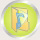 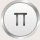 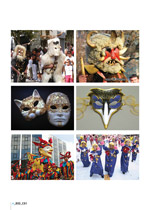 A_E03_C01
Pictures of Carnival celebrations in different  countries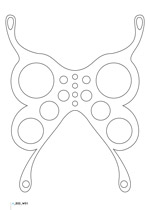 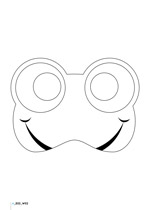 A_E03_W01A_E03_W02